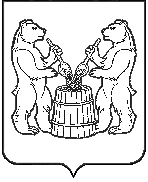 АДМИНИСТРАЦИЯ УСТЬЯНСКОГО МУНИЦИПАЛЬНОГО ОКРУГААРХАНГЕЛЬСКОЙ ОБЛАСТИПОСТАНОВЛЕНИЕот 29 мая 2024 года № 1104р.п. ОктябрьскийО внесении изменений в постановление администрации Устьянского муниципального округа Архангельской области от 13 мая 2024 года № 961В соответствии с Жилищным кодексом РФ, Постановлением Правительства РФ № 75 от 6 февраля 2006 г. «О порядке проведения органом местного самоуправления открытого конкурса по отбору управляющей организации для управления многоквартирным домом», администрация Устьянского муниципального округа ПОСТАНОВЛЯЕТ:1. Внести изменения в постановление администрации Устьянского муниципального округа Архангельской области от 13 мая 2024 года № 961               «О проведении открытого конкурса по отбору управляющей организации для управления многоквартирными домами, расположенными на территории Устьянского муниципального округа Архангельской области»:  изложить приложение № 1 в редакции согласно приложению № 1 к настоящему постановлению; конкурсную документацию открытого конкурса по отбору управляющей организации для управления многоквартирными домами на территории Устьянского муниципального округа Архангельской области изложить согласно приложению № 2 к настоящему постановлению;2.   Контроль за исполнением настоящего постановления оставляю за собой.3. 	  Настоящее постановление разместить на официальном сайте администрации Устьянского муниципального округа и на официальном сайте для размещения информации о проведении торгов torgi.gov.ru.Исполняющий обязанностиглавы Устьянского муниципального округа                                        Н.А. Засухина Приложение № 1 к постановлению администрации Устьянского муниципального округа от 29 мая 2024 года № 1104ПЕРЕЧЕНЬ ДОМОВПриложение № 2 к постановлению администрации Устьянского муниципального округа от 29 мая 2024 года № 1104КОНКУРСНАЯ ДОКУМЕНТАЦИЯ ОТКРЫТОГО КОНКУРСА ПО ОТБОРУ УПРАВЛЯЮЩЕЙ ОРГАНИЗАЦИИ ДЛЯ УПРАВЛЕНИЯ МНОГОКВАРТИРНЫМИ ДОМАМИНА ТЕРРИТОРИИ УСТЬЯНСКОГО МУНИЦИПАЛЬНОГО ОКРУГА АРХАНГЕЛЬСКОЙ ОБЛАСТИп. Октябрьский20241. ПРЕДМЕТ КОНКУРСА Администрация Устьянского муниципального округа объявляет открытый конкурс по отбору управляющей организации для управления многоквартирными домами, расположенными на территории Устьянского муниципального округа Архангельской области по адресам указанным в реестре многоквартирных домовПредметом конкурса является право заключения договора управления многоквартирными домами.Администрация Устьянского муниципального округа представляет следующие документы:1. Акт о состоянии общего имущества собственников помещений в многоквартирных домах, являющимися объектом конкурса (Приложение № 1 к конкурсной документации).         2. Перечень работ и услуг, устанавливаемый организатором конкурса в зависимости от уровня благоустройства, конструктивных и технических параметров многоквартирного дома, включая требования к объемам, качеству, периодичности каждой из таких работ и услуг, сформированный из числа работ и услуг, указанных в минимальном перечне услуг и работ, необходимых для обеспечения надлежащего содержания общего имущества в многоквартирном доме, утвержденном постановлением Правительства Российской Федерации от 3 апреля 2013 г. N 290, по форме согласно приложению N 2.2. ТРЕБОВАНИЯ К ПРЕТЕНДЕНТАМ При проведении конкурса устанавливаются следующие требования к претендентам:1) соответствие претендентов установленным федеральными законами требованиям к лицам, осуществляющим выполнение работ, оказание услуг, предусмотренных договором управления многоквартирным домом;2) в отношении претендента не проводится процедура банкротства либо в отношении претендента - юридического лица не проводится процедура ликвидации;3) деятельность претендента не приостановлена в порядке, предусмотренном Кодексом Российской Федерации об административных правонарушениях;4) отсутствие у претендента задолженности по налогам, сборам и иным обязательным платежам в бюджеты любого уровня или государственные внебюджетные фонды за последний завершенный отчетный период в размере свыше 25 процентов балансовой стоимости активов претендента по данным бухгалтерской отчетности за последний завершенный отчетный период. Претендент считается соответствующим установленному требованию, если он обжаловал наличие указанной задолженности в соответствии с законодательством Российской Федерации и решение по такой жалобе не вступило в силу;5) отсутствие у претендента кредиторской задолженности за последний завершенный отчетный период в размере свыше 70 процентов балансовой стоимости активов претендента по данным бухгалтерской отчетности за последний завершенный отчетный период;6) внесение претендентом на счет, указанный в конкурсной документации, средств в качестве обеспечения заявки на участие в конкурсе. При этом претендент считается соответствующим данному требованию, если непосредственно перед началом процедуры вскрытия конвертов с заявками на участие в конкурсе средства поступили на счет, указанный в конкурсной документации;         7) отсутствие у претендента задолженности перед ресурсоснабжающей организацией за 2 и более расчетных периода, подтвержденное актами сверки либо решением суда, вступившим в законную силу;          8) отсутствие у претендента задолженности по уплате административных штрафов за совершение правонарушений в сфере предпринимательской деятельности по управлению многоквартирными домами.3. ОФОРМЛЕНИЕ И ПОРЯДОК ПОДАЧИ ЗАЯВКИ3.1 Заявка на участие в конкурсе включает в себя:1) сведения и документы о претенденте:наименование, организационно-правовую форму, место нахождения, почтовый адрес - для юридического лица;фамилию, имя, отчество (при наличии), данные документа, удостоверяющего личность, место жительства - для индивидуального предпринимателя;номер телефона;выписку из Единого государственного реестра юридических лиц - для юридического лица;выписку из Единого государственного реестра индивидуальных предпринимателей - для индивидуального предпринимателя;документ, подтверждающий полномочия лица на осуществление действий от имени юридического лица или индивидуального предпринимателя, подавшего заявку на участие в конкурсе;реквизиты банковского счета для возврата средств, внесенных в качестве обеспечения заявки на участие в конкурсе;2) документы, подтверждающие соответствие претендента установленным требованиям для участия в конкурсе, или заверенные в установленном порядке копии таких документов:документы, подтверждающие внесение средств в качестве обеспечения заявки на участие в конкурсе;копию документов, подтверждающих соответствие претендента требованию, установленному подпунктом 1 пункта 15 настоящих Правил, если федеральными законами установлены требования к лицам, осуществляющим выполнение работ, оказание услуг, предусмотренных договором управления многоквартирным домом;копии утвержденного бухгалтерского баланса за последний отчетный период;3) реквизиты банковского счета для внесения собственниками помещений в многоквартирном доме, лицами, принявшими помещения, и нанимателями жилых помещений по договору социального найма и договору найма жилых помещений государственного или муниципального жилищного фонда платы за содержание и ремонт жилого помещения и платы за коммунальные услуги;4) согласие претендента на включение его в перечень организаций для управления многоквартирным домом, предусмотренное пунктом 52 настоящих Правил.3.2. Заинтересованное лицо подает заявку на участие в конкурсе в письменной форме в запечатанном конверте. Одно лицо вправе подать только одну заявку, заявка подается на каждый лот отдельно.3.3. Заявка на участие в конкурсе подается на русском языке, в соответствии с формой Приложение № 3 к конкурсной документации.3.4. Прием заявок на участие в конкурсе осуществляется с 23 мая 2024 года до начала процедуры вскрытия конвертов по адресу: Администрация муниципального образования «Устьянский муниципальный район», п. Октябрьский ул. Комсомольская д. 7 каб. 36.3.5. Окончание приема заявок 24 июня 2024 года в 14 час. 20 мин. по адресу: Архангельская область, Устьянский район, п. Октябрьский ул. Комсомольская д. 7 каб. 36.3.6. Все документы, прилагаемые в заявке, должны быть надлежащим образом оформлены, должны иметь необходимые для их идентификации реквизиты (бланк отправителя, исходящий номер, дата выдачи, должность и подпись подписавшего лица с расшифровкой, печать – в необходимых случаях). При этом документы, для которых установлены специальные формы, должны быть составлены в соответствии с этими формами. Сведения могут быть впечатаны в формы, допускается заполнять формы от руки печатными буквами. Ксерокопии документов должны быть заверены подписью руководителя или уполномоченного лица и печатью.	3.7. Вскрытие конвертов состоится 24 июня 2024 года в 14 час. 20 мин по адресу: Архангельская область, Устьянский район, п. Октябрьский ул. Комсомольская д. 7 каб. 36.3.8. Дата и время проведения конкурса: 26 июня 2024 года в 10 час. 00 мин.4. ОБЕСПЕЧЕНИЕ ЗАЯВКИ НА УЧАСТИЕ В КОНКУРСЕ4.1. В качестве обеспечения заявки на участие в конкурсе претендент вносит средства на счет:УФК по Архангельской области и Ненецкому автономному округу (Финансовое управление администрации Устьянского муниципального округа (Администрация Устьянского муниципального округа) л/сч. 05243Q49540 ИНН 2922001477 КПП 292201001 ОКТМО 11554000, КБК нет, ЕКС 40102810045370000016, р/сч. 03232643115540002400 в Отделение Архангельск банка России//УФК по Архангельской области и Ненецкому автономному округу г. Архангельск БИК 011117401 В поле «назначение платежа» указать «Обеспечение заявки по извещению №_____ 4.2. Размер обеспечения заявки на участие в конкурсе составляет 5 процентов размера платы за содержание и ремонт жилого помещения, умноженного на общую площадь жилых и нежилых помещений (за исключением помещений общего пользования) в многоквартирном доме:5. ПОРЯДОК И ГРАФИК ПРОВЕДЕНИЯ ОСМОТРОВ ОБЪЕКТОВ КОНКУРСА ЗАИНТЕРЕСОВАННЫМИ ЛИЦАМИ И ПРЕТЕНДЕНТАМИ 5.1. Заинтересованные лица и претенденты имеют право обратиться один раз к организатору конкурса с заявлением об осмотре объектов конкурса.5.2. Организатор конкурса организует проведение осмотра претендентами и другими заинтересованными лицами объекта конкурса согласно графика.График осмотра объектов конкурсаЕженедельно, в период приема заявок на участие, по предварительному согласованию с организатором конкурса, не позднее чем за два рабочих дня до даты осмотра.6. ЗАТРАТЫ НА УЧАСТИЕ В КОНКУРСЕ6.1. Участники конкурса несут все затраты, связанные с подготовкой и подачей своей заявки на участие в конкурсе. 7. РАЗЪЯСНЕНИЕ КОНКУРСНОЙ ДОКУМЕНТАЦИИ, ИЗМЕНЕНИЕ ЗАЯВОК И ИХ ОТЗЫВ7.1. Любое заинтересованное лицо вправе направить в письменной форме, организатору конкурса запрос о разъяснении положений конкурсной документации (далее – запрос).Запрос может быть направлен с момента размещения конкурсной документации на официальном сайте.7.2. В течение двух рабочих дней с даты поступления запроса организатор конкурса направляет в письменной форме разъяснения положений конкурсной документации, если указанный запрос поступил к организатору конкурса не позднее, чем за два рабочих дня с даты окончания срока подачи заявок.7.3. Претендент, подавший заявку на участие в конкурсе, вправе изменить или отозвать заявку в любое время до момента вскрытия конкурсной комиссией конвертов с заявками на участие в конкурсе. Никакие изменения не вносятся в заявки на участие в конкурсе после истечения срока их подачи.7.4. Изменение или отзыв заявок осуществляется на основании письменного уведомления участника.7.5. Заявки на участие в конкурсе участникам конкурса после подведения его итогов не возвращаются.7.6.Участниками конкурса признаются лица, признанные таковыми конкурсной комиссией, и подавшие соответствующие заявки.8. ОПРЕДЕЛЕНИЕ ПОБЕДИТЕЛЯ КОНКУРСА8.1 В конкурсе могут участвовать только лица, признанные участниками конкурса в соответствии с протоколом рассмотрения заявок на участие в конкурсе. Организатор конкурса обязан обеспечить участникам конкурса возможность принять участие в конкурсе непосредственно или через представителей. Организатор конкурса обязан осуществлять аудиозапись конкурса. Любое лицо, присутствующее при проведении конкурса, вправе осуществлять аудио- и видеозапись конкурса.8.2. Конкурс начинается с объявления конкурсной комиссией наименования участника конкурса, заявка на участие, в конкурсе которого поступила к организатору конкурса первой, и размера платы за содержание и ремонт жилого помещения.8.3. Участники конкурса предлагают установить размер платы за содержание и ремонт жилого помещения за выполнение перечня работ и услуг, предусмотренных настоящей конкурсной документацией, меньший, чем размер платы за содержание и ремонт жилого помещения, указанный в извещении о проведении конкурса, с пошаговым снижением размера платы за содержание и ремонт жилого помещения на 0,1 процента (далее – предложение).В случае если после троекратного объявления предложения, являющегося наименьшим по размеру платы за содержание и ремонт жилого помещения (относительно указанного в извещении о проведении конкурса), ни один из участников конкурса не сделает иное предложение по снижению размера платы за содержание и ремонт жилого помещения, конкурсная комиссия объявляет о признании победителем конкурса участника конкурса, сделавшего последнее предложение.8.4 При проведении конкурса допускается снижение размера платы за содержание и ремонт жилого помещения не более чем на 10 процентов размера платы за содержание и ремонт жилого помещения, указанного в извещении о проведении конкурса. В случае снижения указанного размера платы за содержание и ремонт жилого помещения более чем на 10 процентов конкурс признается несостоявшимся, что влечет за собой обязанность организатора конкурса провести новый конкурс в соответствии с Постановлением Правительства РФ от 06.02.2006 N  75 «О порядке проведения органом местного самоуправления открытого конкурса по отбору управляющей организации для управления многоквартирным домом». При этом организатор конкурса вправе изменить условия проведения конкурса и обязан уменьшить расчетный размер платы за содержание и ремонт жилого помещения не менее чем на 10 процентов.8.5. В случае если несколько участников конкурса предложили одинаковый размер платы за содержание и ремонт жилого помещения, победителем конкурса признается участник конкурса, подавший первым заявку на участие в конкурсе.9. ПОДПИСАНИЕ ДОГОВОРА УПРАВЛЕНИЯ МНОГОКВАРТИРНЫМ ДОМОМ9.1. Победитель конкурса в течение 10 рабочих дней с даты утверждения протокола конкурса представляет организатору конкурса подписанный им проект договора управления многоквартирным домом, а также подтверждающие документы по обеспечению исполнения обязательств.9.2. Победитель конкурса в течение 20 дней с даты утверждения протокола конкурса, но не ранее чем через 10 дней со дня размещения протокола конкурса в информационно-телекоммуникационная сеть Интернет на официальном сайте Российской Федерации torgi.gov.ru., направляет подписанные им проекты договоров управления многоквартирным домом собственникам помещений в многоквартирном доме для подписания указанных договоров в порядке, установленном статьей 445 Гражданского кодекса Российской Федерации.9.3. В случае если победитель конкурса в срок, предусмотренный пунктом 9.1., не представил организатору конкурса подписанный им проект договора управления многоквартирным домом, а также обеспечение исполнения обязательств (нотариально заверенную копию договора о страховании ответственности или договора о залоге депозита либо безотзывную банковскую гарантию), он признается уклонившимся от заключения договора управления многоквартирным домом.         9.4. В случае признания победителя конкурса, признанного победителем, в соответствии с пунктом 8.3 настоящей конкурсной документации, уклонившимся от заключения договора управления многоквартирным домом, организатор конкурса предлагает заключить договор управления многоквартирным домом участнику конкурса, сделавшему предыдущее предложение по наименьшему размеру платы за содержание и ремонт жилого помещения.В случае признания победителя конкурса, признанного победителем, в соответствии с пунктом 8.5 настоящей конкурсной документации, уклонившимся от заключения договора управления многоквартирным домом, организатор конкурса предлагает заключить договор управления многоквартирным домом участнику конкурса, предложившему одинаковый с победителем конкурса размер платы за содержание и ремонт жилого помещения и подавшему заявку на участие в конкурсе следующим после победителя конкурса.9.5. В случае уклонения от заключения договора управления многоквартирным домом средства, внесенные в качестве обеспечения заявки на участие в конкурсе, не возвращаются.9.6. Средства, внесенные в качестве обеспечения заявки на участие в конкурсе, возвращаются победителю конкурса и участнику конкурса, который сделал предыдущее предложение по наибольшей стоимости дополнительных работ и услуг, в течение 5 рабочих дней с даты представления организатору конкурса подписанного победителем конкурса проекта договора управления многоквартирным домом и обеспечения исполнения обязательств.10. ТРЕБОВАНИЯ К ПОРЯДКУ ИЗМЕНЕНИЯ ОБЯЗАТЕЛЬСТВ СТОРОН ПО ДОГОВОРУ УПРАВЛЕНИЯ МНОГОКВАРТИРНЫМ ДОМОМ. Обязательства сторон по договору управления многоквартирным домом могут быть изменены только в случае наступления обстоятельств непреодолимой силы либо на основании решения общего собрания собственников помещений в многоквартирном доме. При наступлении обстоятельств непреодолимой силы управляющая организация осуществляет указанные в договоре управления многоквартирным домом работы и услуги по содержанию и ремонту общего имущества собственников помещений в многоквартирном доме, выполнение и оказание которых возможно в сложившихся условиях, и предъявляет собственникам помещений в многоквартирном доме счета по оплате таких выполненных работ и оказанных услуг. При этом размер платы за содержание и ремонт жилого помещения, предусмотренный договором управления многоквартирным домом, должен быть изменен пропорционально объемам и количеству фактически выполненных работ и оказанных услуг.11. СРОК НАЧАЛА ВЫПОЛНЕНИЯ УПРАВЛЯЮЩЕЙ ОРГАНИЗАЦИЕЙ ОБЯЗАТЕЛЬСТВ.          Срок начала выполнения управляющей организацией возникших по результатам конкурса обязательств, который должен составлять не более 30 дней с даты подписания собственниками помещений в многоквартирном доме и (или) лицами, принявшими помещения, и управляющей организацией договоров управления многоквартирным домом. Управляющая организация вправе взимать с собственников помещений в многоквартирном доме и лиц, принявших помещения, плату за содержание и ремонт жилого помещения, а также плату за коммунальные услуги в порядке, предусмотренном определенным по результатам конкурса договором управления многоквартирным домом. Собственники помещений в многоквартирном доме и лица, принявшие помещения, обязаны вносить указанную плату.12. РАЗМЕР И СРОК ПРЕДСТАВЛЕНИЯ ОБЕСПЕЧЕНИЯ ИСПОЛНЕНИЯ ОБЯЗАТЕЛЬСТВ.12.1. Размер обеспечения исполнения обязательств равен одной второй цены договора управления многоквартирным домом, подлежащей уплате собственниками помещений в течение месяца и составляет:12.2. Мерами по обеспечению исполнения обязательств могут являться страхование ответственности управляющей организации, безотзывная банковская гарантия и залог депозита. Способ обеспечения исполнения обязательств определяется управляющей организацией, с которой заключается договор управления многоквартирным домом.Обеспечение исполнения обязательств по уплате управляющей организацией собственникам помещений в многоквартирном доме средств, причитающихся им в возмещение убытков и (или) в качестве неустойки (штрафа, пеней) вследствие неисполнения, просрочки исполнения или иного ненадлежащего исполнения обязательств по договорам управления многоквартирным домом, в возмещение вреда, причиненного общему имуществу, предоставляется в пользу собственников помещений в многоквартирном доме, а обеспечение исполнения обязательств по оплате управляющей организацией ресурсов ресурсоснабжающих организаций - в пользу соответствующих ресурсоснабжающих организаций. Лица, в пользу которых предоставляется обеспечение исполнения обязательств, вправе предъявлять требования по надлежащему исполнению обязательств за счет средств обеспечения. В случае реализации обеспечения исполнения обязательств управляющая организация обязана гарантировать его ежемесячное возобновление. Указанное требование подлежит отражению в договорах управления многоквартирным домом и в договорах ресурсоснабжения и приема (сброса) сточных вод в качестве существенного условия этих договоров.13. ПОРЯДОК ОПЛАТЫ СОБСТВЕННИКАМИ ПОМЕЩЕНИЙ В МНОГОКВАРТИРНОМ ДОМЕ РАБОТ И УСЛУГ ПО СОДЕРЖАНИЮ И РЕМОНТУ ОБЩЕГО ИМУЩЕСТВА В СЛУЧАЕ НЕИСПОЛНЕНИЯ ЛИБО НЕНАДЛЕЖАЩЕГО ИСПОЛНЕНИЯ УПРАВЛЯЮЩЕЙ ОРГАНИЗАЦИЕЙ ОБЯЗАТЕЛЬСТВ ПО ДОГОВОРУ УПРАВЛЕНИЯ МНОГОКВАРТИРНЫМ ДОМОМ. Порядок оплаты собственниками помещений в многоквартирном доме работ и услуг по содержанию и ремонту общего имущества в случае неисполнения либо ненадлежащего исполнения Управляющей организацией обязательств по договорам управления многоквартирным домом, предусматривающий право собственников оплачивать фактически выполненные работы и оказанные услуги осуществляется согласно постановления Правительства Российской Федерации от 13 августа 2006 года № 491 «Об утверждении правил содержания общего имущества в многоквартирном доме и правил изменения размера платы  за содержание и ремонт жилого помещения в случае оказания услуг и выполнения работ по управлению, содержанию и ремонту общего имущества в многоквартирном доме ненадлежащего качества и (или) с перерывами, превышающими установленную продолжительность».14. ФОРМЫ И СПОСОБЫ ОСУЩЕСТВЛЕНИЯ СОБСТВЕННИКАМИ ПОМЕЩЕНИЙ КОНТРОЛЯ ЗА ВЫПОЛНЕНИЕМ УПРАВЛЯЮЩЕЙ ОРГАНИЗАЦИЕЙ ЕЕ ОБЯЗАТЕЛЬСТВ. Формы и способы осуществления собственниками помещений в многоквартирном доме контроля за выполнением управляющей организацией ее обязательств по договорам управления многоквартирным домом предусматривают:- обязанность управляющей организации предоставлять по запросу собственника помещения в многоквартирном доме в течение 3 рабочих дней документы, связанные с выполнением обязательств по договору управления многоквартирным домом;- право собственника помещения в многоквартирном доме за 15 дней до окончания срока действия договора управления многоквартирным домом ознакомиться с расположенным в помещении управляющей организации, а также на досках объявлений, находящихся во всех подъездах многоквартирного дома или в пределах земельного участка, на котором расположен многоквартирный дом, ежегодным письменным отчетом управляющей организации о выполнении договора управления многоквартирным домом, включающим информацию о выполненных работах, оказанных услугах по содержанию и ремонту общего имущества, а также сведения о нарушениях, выявленных органами государственной власти и органами местного самоуправления, уполномоченными контролировать деятельность, осуществляемую управляющими организациями.15. СРОК ДЕЙСТВИЯ ДОГОВОРОВ УПРАВЛЕНИЯ МНОГОКВАРТИРНЫМ ДОМОМ. Срок действия договоров управления многоквартирными домами составляет 3 года. Указанные договоры могут быть продлены на 3 месяца, если:- большинство собственников помещений на основании решения общего собрания о выборе способа непосредственного управления многоквартирным домом не заключили договоры, предусмотренные статьей 164 Жилищного кодекса Российской Федерации, с лицами, осуществляющими соответствующие виды деятельности;- товарищество собственников жилья, либо жилищный кооператив или иной специализированный потребительский кооператив не зарегистрированы (в соответствии со ст. 114 ЖК РФ) на основании решения общего собрания о выборе способа управления многоквартирным домом;- другая управляющая организация, выбранная на основании решения общего собрания о выборе способа управления многоквартирным домом, созываемого не позднее чем через 1 год после заключения договоров управления многоквартирным домом, в течение 30 дней с даты подписания договоров управления многоквартирным домом или с иного установленного такими договорами срока не приступила к их выполнению;- другая управляющая организация, отобранная органом местного самоуправления для управления многоквартирным домом в соответствии с Правилами проведения органом местного самоуправления открытого конкурса по отбору управляющей организации для управления многоквартирным домом, не приступила к выполнению договора управления многоквартирным домом.16.СРОК ВНЕСЕНИЯ СОБСТВЕННИКАМИ ПЛАТЫ ЗА РЕМОНТ И СОДЕРЖАНИЕ ЖИЛОГО ПОМЕЩЕНИЯ И КОММУНАЛЬНЫХ УСЛУГ         16.1. Внесение собственниками помещений в многоквартирном доме платы за содержание и ремонт жилого помещения и коммунальные услуги осуществляется на основании счета-извещения о платеже, выставляемым Управляющей организацией не позднее 1-го числа месяца следующего за  истекшим. В выставляемом счете-извещении указываются сведения согласно Правилам предоставления коммунальных услуг гражданам.           16.2. Срок внесения платежей - до 10 числа месяца, следующего за истекшим.17. ПРОЕКТ ДОГОВОРА УПРАВЛЕНИЯ МНОГОКВАРТИРНЫМ ДОМОМ         Проект договора управления многоквартирным домом составлен в соответствии со статьей 162 Жилищного кодекса Российской Федерации (Приложение № 4).Приложение № 1к конкурсной документации открытого конкурса
по отбору управляющей организации
для управления многоквартирным домом муниципального образования «Октябрьское» Устьянского муниципального района Архангельской области Утверждаю(должность, ф.и.о. руководителя органаместного самоуправления, являющегося организатором конкурса,почтовый индекс и адрес, телефон,факс, адрес электронной почты)(дата утверждения)АКТо состоянии общего имущества собственников помещений
в многоквартирном доме, являющегося объектом конкурсаI. Общие сведения о многоквартирном доме1. Адрес многоквартирного дома  2. Кадастровый номер многоквартирного дома (при его наличии)  3. Серия, тип постройки  4. Год постройки  5. Степень износа по данным государственного технического учета  6. Степень фактического износа  7. Год последнего капитального ремонта  8. Реквизиты правового акта о признании многоквартирного дома аварийным и подлежащим сносу  9. Количество этажей  10. Наличие подвала  11. Наличие цокольного этажа  12. Наличие мансарды  13. Наличие мезонина  14. Количество квартир  15. Количество нежилых помещений, не входящих в состав общего имущества
16. Реквизиты правового акта о признании всех жилых помещений в многоквартирном доме непригодными для проживания  17. Перечень жилых помещений, признанных непригодными для проживания (с указанием реквизитов правовых актов о признании жилых помещений непригодными для проживания)
18. Строительный объем  куб. м. Площадь:а) многоквартирного дома с лоджиями, балконами, шкафами, коридорами и лестничными клетками  		кв. мб) жилых помещений (общая площадь квартир)  		кв. мв) нежилых помещений (общая площадь нежилых помещений, не входящих в состав общего имущества в многоквартирном доме)  		кв. мг) помещений общего пользования (общая площадь нежилых помещений, входящих в состав общего имущества в многоквартирном доме)  		кв. м20. Количество лестниц  		шт.21. Уборочная площадь лестниц (включая межквартирные лестничные площадки)
	кв. м22. Уборочная площадь общих коридоров  		кв. м23. Уборочная площадь других помещений общего пользования (включая технические этажи, чердаки, технические подвалы)  		кв. м24. Площадь земельного участка, входящего в состав общего имущества многоквартирного дома  25. Кадастровый номер земельного участка (при его наличии)  II. Техническое состояние многоквартирного дома, включая пристройки(должность, ф.и.о. руководителя органа местного самоуправления, уполномоченного устанавливатьтехническое состояние многоквартирного дома, являющегося объектом конкурса)М.П.Приложение № 2к конкурсной документации открытого конкурса
по отбору управляющей организации
для управления многоквартирным домом муниципального образования «Октябрьское» Устьянского муниципального района Архангельской области Утверждаю                           _______________________________________                              (должность, ф.и.о. руководителя                           _______________________________________                               органа местного самоуправления,                           _______________________________________                             являющегося организатором конкурса,                           _______________________________________                              почтовый индекс и адрес, телефон,                           _______________________________________                               факс, адрес электронной почты)                           "__" __________________________ 20__ г.                                    (дата утверждения)                             ПЕРЕЧЕНЬ              работ и услуг по содержанию и ремонту             общего имущества собственников помещений               в многоквартирном доме, являющегося                        объектом конкурсаПримечание. Перечень работ и услуг по содержанию и ремонту общего имущества собственников помещений в многоквартирном доме определяется организатором конкурса.Приложение N 3к конкурсной документации открытого конкурса
по отбору управляющей организации
для управления многоквартирным домом муниципального образования «Октябрьское» Устьянского муниципального района Архангельской области ЗАЯВКАна участие в конкурсе по отбору управляющей
организации для управления многоквартирным домом1. Заявление об участии в конкурсе	,(организационно-правовая форма, наименование/фирменное наименование организации
или ф.и.о. физического лица, данные документа, удостоверяющего личность)	,(место нахождения, почтовый адрес организации или место жительства индивидуального предпринимателя)(номер телефона)заявляет об участии в конкурсе по отбору управляющей организации для управления многоквартирным домом (многоквартирными домами), расположенным(и) по адресу:
	.(адрес многоквартирного дома)Средства, внесенные в качестве обеспечения заявки на участие в конкурсе, просим возвратить на счет:  (реквизиты банковского счета)	.2. Предложения претендента
по условиям договора управления многоквартирным домом(описание предлагаемого претендентом в качестве условия договорауправления многоквартирным домом способа внесениясобственниками помещений в многоквартирном доме и нанимателями жилых помещений по договору социального
найма и договору найма жилых помещений государственного или муниципального жилищного фонда платы
за содержание и ремонт жилого помещения и коммунальные услуги)Внесение собственниками помещений в многоквартирном доме и нанимателями жилых помещений по договору социального найма и договору найма жилых помещений государственного или муниципального жилищного фонда платы за содержание и ремонт жилого помещения и платы за коммунальные услуги предлагаю осуществлять на счет  (реквизиты банковского счета претендента)К заявке прилагаются следующие документы:1) выписка из Единого государственного реестра юридических лиц (для юридического лица), выписка из Единого государственного реестра индивидуальных предпринимателей (для индивидуального предпринимателя):(наименование и реквизиты документов, количество листов)	;2) документ, подтверждающий полномочия лица на осуществление действий от имени юридического лица или индивидуального предпринимателя, подавших заявку на участие в конкурсе:(наименование и реквизиты документов, количество листов)	;3) документы, подтверждающие внесение денежных средств в качестве обеспечения заявки на участие в конкурсе:(наименование и реквизиты документов, количество листов)	;4) копии документов, подтверждающих соответствие претендента требованию, установленному подпунктом 1 пункта 15 Правил проведения органом местного самоуправления открытого конкурса по отбору управляющей организации для управления многоквартирным домом, в случае если федеральным законом установлены требования к лицам, осуществляющим выполнение работ, оказание услуг, предусмотренных договором управления многоквартирным домом:(наименование и реквизиты документов, количество листов)	;5) утвержденный бухгалтерский баланс за последний год:(наименование и реквизиты документов, количество листов)	.Настоящим  (организационно-правовая форма, наименование (фирменное наименование)организации или ф.и.о. физического лица, данные документа, удостоверяющего личность)дает согласие на включение в перечень организаций для управления многоквартирным домом, в отношении которого собственниками помещений в многоквартирном доме не выбран способ управления таким домом или выбранный способ управления не реализован, не определена управляющая организация, в соответствии с Правилами определения управляющей организации для управления многоквартирным домом, в отношении которого собственниками помещений в многоквартирном доме не выбран способ управления таким домом или выбранный способ управления не реализован, не определена управляющая организация, утвержденными постановлением Правительства Российской Федерации от 21 декабря 2018 г. № 1616 «Об утверждении Правил определения управляющей организации для управления многоквартирным домом, в отношении которого собственниками помещений в многоквартирном доме не выбран способ управления таким домом или выбранный способ управления не реализован, не определена управляющая организация, и о внесении изменений в некоторые акты Правительства Российской Федерации».           6)  копию действующей лицензии на обращение с отходами  IV класса опасности, либо договор со специализированной организацией.(должность, ф.и.о. руководителя организации или ф.и.о. индивидуального предпринимателя)М.П.Приложение N 4к конкурсной документации открытого конкурса
по отбору управляющей организации
для управления многоквартирным домом муниципального образования «Октябрьское» Устьянского муниципального района Архангельской области Договор № ___управления многоквартирными домамип. Октябрьский			                                                               «_____»_____________ 2023 г.Администрация Устьянского  муниципального округа Архангельской области, в лице главы Устьянского муниципального округа Котлова Сергея Александровича, действующей на основании Устава, именуемый в дальнейшем «Заказчик», с одной стороны и_________________, именуемое в дальнейшем «Управляющая организация», в лице ________________________, действующего на основании ___________________________________________, с другой стороны, вместе именуемые «Стороны», на основании протокола № ___ Конкурса по отбору управляющей организации для управления многоквартирным домом от ______________ 20____ года заключили настоящий Договор о нижеследующем:Общие положения1.1. Настоящий Договор заключен на основании открытого конкурса по отбору управляющей компании Устьянского муниципального округа Архангельской области для управления многоквартирным домом по адресам определенным в Приложении № 1 к Договору.1.2. Условия настоящего Договора являются одинаковыми для всех собственников помещений в многоквартирном доме.1.3. При выполнении условий настоящего Договора Стороны руководствуются Конституцией Российской Федерации, Гражданским кодексом Российской Федерации, Жилищным кодексом Российской Федерации, Правилами содержания общего имущества в многоквартирном доме, утвержденными Правительством Российской Федерации, Правилами предоставления коммунальных услуг, утвержденными Правительством Российской Федерации, иными положениями гражданского и жилищного законодательства Российской Федерации. Предмет Договора2.1. Цель настоящего Договора – обеспечение благоприятных и безопасных условий проживания граждан, надлежащее содержание общего имущества в многоквартирном доме.2.2. Предметом настоящего Договора является возмездное оказание (выполнение) Управляющей организацией собственными силами и/или с привлечением подрядных организаций в течение согласованного срока и в соответствии с заданием Собственников Помещений в Многоквартирном доме комплекса услуг и (или) работ по управлению Многоквартирным домом, услуг и работ по надлежащему содержанию и ремонту Общего имущества в таком доме, предоставлению коммунальных услуг (при отсутствии решения общего собрания собственников по переходу на прямые договоры с РСО) Собственникам Помещений в таком доме и пользующимся Помещениям в таком доме лицам, осуществление иной направленной на достижение целей управления Многоквартирным домом деятельности.2.3. Управление осуществляется в отношении многоквартирного дома как самостоятельного объекта управления с учетом состава, конструктивных особенностей, степени физического износа и технического состояния общего имущества, в зависимости от геодезических и природно-климатических условий расположения многоквартирного дома, а также исходя из Перечня услуг и работ, необходимых для обеспечения надлежащего содержания общего имущества в многоквартирном доме.2.4. Перечень обязательных работ и услуг по надлежащему содержанию и ремонту общего имущества в многоквартирном доме, а также периодичность и сроки их выполнения приведены в приложении № 4 к настоящему договору.2.5. Для достижения целей настоящего договора Собственник поручает, а Управляющая организация обязуется:2.5.1. Осуществлять выбор подрядных и прочих организаций, а также заключать с ними договоры от собственного имени в интересах Собственника.2.5.2. Осуществлять контроль за исполнением договорных обязательств подрядными и прочими организациями, а в случаях неисполнения или ненадлежащего исполнения ими указанных обязательств – вести претензионную работу согласно условиям настоящего договора и действующему законодательству.2.5.3. Осуществлять приемку работ и услуг, выполненных и оказанных по заключенным договорам с подрядными и прочими организациями.2.5.4. Производить начисление, сбор, распределение и перерасчет обязательных и иных платежей Собственника.2.5.5. Составлять акты по фактам причинения вреда имуществу Собственнику. 2.5.6. По поручению Собственника подготавливать предложения по проведению дополнительных работ по содержанию и ремонту общего имущества дома, расчету расходов на их проведение.2.5.7. Подготавливать предложения и экономические расчеты по планируемым работам и/или услугам, касающимся содержания, текущего (капитального) ремонта, модернизации, приращения и реконструкции общего имущества на очередной год и по мере необходимости предъявлять вышеуказанную информацию Собственнику для рассмотрения и принятия соответствующих решений.2.5.8. Осуществлять ведение, принятие и хранение проектной, технической, а также исполнительной и иной документации на многоквартирный дом, внесение изменений и дополнений в указанную документацию в порядке, установленном законодательством Российской Федерации.2.5.9. Осуществлять прием и рассмотрение обоснованных (касающихся взятых Управляющей организацией на себя обязательств) обращений и жалоб Собственника. 2.5.10. Оказывать услуги по начислению, сопровождению платы за жилищно-коммунальные услуги, перерасчету, печати квитанций-извещений, обработке оплаченных документов, приему первичных документов на регистрацию и снятию с регистрационного учета по месту жительства и по месту пребывания граждан РФ и передачу в органы регистрационного учета предусмотренных учетных документов, а также ведение и хранение поквартирных карточек и карточек регистрации по месту жительства.2.5.11. Определять перечень мероприятий по ресурсосбережению и обеспечивать их реализацию. 2.5.12. Информировать муниципальные и надзорные органы о незаконных перепланировках и переустройстве в помещениях Собственника.2.5.13. Согласовывать проекты перепланировки, переустройства в помещениях Собственника, а также согласовывать перевод жилого помещения в статус нежилого и из нежилого в жилое.2.5.14. Совершать другие юридически значимые и иные действия, направленные на управление многоквартирным домом.2.6. Собственник передает, а Управляющая организация принимает права по пользованию и частичному распоряжению инженерным оборудованием для реализации настоящего Договора. Отчуждение части инженерного оборудования осуществляется только при его ремонте.Права и обязанности Сторон3.1. Управляющая организация обязана:3.1.1. Осуществлять управление общим имуществом в многоквартирном доме в соответствии с условиями настоящего Договора и действующим законодательством с наибольшей выгодой в интересах Собственника в соответствии с требованиями действующих технических регламентов, стандартов, правил и норм, государственных санитарно-эпидемиологических правил и нормативов, гигиенических нормативов, иных правовых актов.3.1.2. Оказывать услуги по содержанию и выполнять работы по ремонту общего имущества в многоквартирных домах в соответствии с Приложением № 4 к настоящему Договору. В случае оказания услуг и выполнения работ с ненадлежащим качеством Управляющая организация обязана устранить все выявленные недостатки.3.1.3. Предоставлять коммунальные услуги, в целях содержания общедомового имущества многоквартирного дома, Собственнику, а также членам семьи Собственника, нанимателям и членам их семей, арендаторам, иным законным пользователям помещениями Собственникам в многоквартирном доме, в соответствии с обязательными требованиями, установленными Правилами предоставления коммунальных услуг гражданам,  утвержденными Правительством Российской Федерации, установленного качества и в необходимом объеме, безопасные для жизни, здоровья потребителей и не причиняющие вреда их имуществу, в том числе: холодное водоснабжение; горячее водоснабжение, водоотведение, отопление, электроснабжение, газоснабжение.Для этого от своего имени в интересах Собственника заключать договоры на предоставление коммунальных услуг, в целях содержания общедомового имущества многоквартирного дома с ресурсоснабжающими организациями. Осуществлять контроль за соблюдением условий договоров,  качеством и количеством поставляемых услуг, их исполнением, а так же вести их учет.3.1.4. Предоставлять иные услуги, предусмотренные решением общего собрания собственников помещений в многоквартирном доме.3.1.5. Принимать от Собственника плату за содержание и ремонт общего имущества, а также плату за управление многоквартирным домом и другие услуги. Принимать плату за вышеуказанные услуги от всех арендаторов помещений Собственника.3.1.6. Организовать круглосуточное аварийно-диспетчерское обслуживание многоквартирного дома, а также выполнение заявок Собственника, в сроки, установленные законодательством и настоящим Договором.3.1.7. Вести и хранить документацию (базы данных), вносить в техническую документацию изменения, отражающие состояние дома, в соответствии с результатами проводимых осмотров (обследований). По требованию Собственника знакомить их с содержанием указанных документов.3.1.8. Рассматривать предложения, заявления и жалобы Собственника, нанимателей, арендаторов и иных законных пользователей помещений, вести их учет, принимать меры, необходимые для устранения указанных в них недостатков в установленные сроки, вести учет устранения указанных недостатков. Не позднее 30 рабочих дней со дня получения письменного заявления информировать заявителя о решении, принятом по заявленному вопросу.3.1.9. Информировать Собственника о причинах и предполагаемой продолжительности перерывов в предоставлении коммунальных услуг, предоставлении коммунальных услуг качеством ниже предусмотренного настоящим Договором в течение одних суток с момента обнаружения таких недостатков путем размещения соответствующей информации на информационных стендах дома, а в случае личного обращения - немедленно.3.1.10. В случае невыполнения работ или не предоставления услуг, предусмотренных настоящим Договором, уведомить Собственника о причинах нарушения путем размещения соответствующей информации. Если не выполненные работы или не оказанные услуги могут быть выполнены (оказаны) позже, предоставить информацию о сроках их выполнения (оказания), а при невыполнении (неоказании) произвести перерасчет платы за текущий месяц.3.1.11. Информировать в письменной форме в платежном документе (или иным способом) Собственника об изменении размера платы за содержание и ремонт общего имущества пропорционально его доле в общем имуществе многоквартирного дома, установленной на общем собрании собственников не позже даты выставления платежных документов по новым ценам.3.1.12. Обеспечить Собственника информацией о телефонах своих служб путем их указания на платежных документах и размещения объявлений в подъездах многоквартирного дома.3.1.13. Принимать участие в приемке индивидуальных (квартирных) приборов учета коммунальных услуг в эксплуатацию с составлением соответствующего акта и фиксацией начальных показаний приборов.3.1.14. Согласовать с Собственником время доступа в помещение не менее чем за три дня до начала проведения работ или направить ему письменное уведомление о проведении работ внутри помещения.3.1.15. Предоставлять по письменному запросу, уполномоченному собственникам на общем собрании собственников многоквартирного дома лицу отчет о выполнении Договора за истекший календарный год в течение первого квартала, следующего за истекшим годом действия Договора. Отчет может предоставляться в письменном виде по требованию Собственника. В отчете указываются: соответствие фактических перечня, количества и качества услуг и работ по управлению многоквартирным домом, содержанию и ремонту общего имущества в многоквартирном доме перечню и размеру платы, указанным в настоящем Договоре; порядок расходования средств на ремонт общего имущества.3.1.16. На основании заявления Собственника направлять своего сотрудника для составления акта нанесения ущерба общему имуществу многоквартирного дома или помещению (ям) Собственника.3.1.17. Предоставить обеспечение обязательств. Мерами по обеспечению исполнения обязательств могут являться страхование ответственности управляющей организации, безотзывная банковская гарантия и залог депозита. Способ обеспечения исполнения обязательств определяется управляющей организацией.3.2. Управляющая организация вправе:3.2.1. Самостоятельно определить порядок, сроки и способ выполнения работ и оказания услуг, необходимых для выполнения обязательств по настоящему Договору в зависимости от фактического состояния общего имущества, объема поступивших средств Собственника и ее производственных возможностей, а также привлекать сторонние организации, имеющие необходимые навыки, оборудование, лицензии и другие разрешительные документы, к выполнению работ по содержанию и ремонту общего имущества многоквартирного дома.3.2.2. Взыскивать с должников сумму неплатежей и ущерба, нанесенного несвоевременной и (или) неполной оплатой, в порядке, установленном действующим законодательством.3.2.3. Выполнять работы и оказывать услуги за дополнительную плату, не предусмотренные в составе перечней работ и услуг, утвержденных общим собранием собственников помещений, если необходимость их проведения вызвана устранением угрозы жизни и здоровья, проживающих в многоквартирном доме, устранением последствий аварий или угрозы наступления ущерба общему имуществу Собственника, о чем Управляющая организация обязана проинформировать последних. Управляющая организация информирует Собственника путём размещения уведомлений на досках объявлений в подъездах или иных общедоступных местах в многоквартирном доме о необходимости проведения работ по устранению аварийных ситуаций.3.2.4. Организовать мероприятия, направленные на обеспечение пожарной безопасности в многоквартирном доме, определенные решением общего собрания собственников жилых и нежилых помещений многоквартирного дома, за счет средств Собственников.3.2.5. Размещать соответствующие технические службы, необходимые для осуществления эксплуатации многоквартирного дома, в помещениях, являющихся общим имуществом Собственников.3.2.6. Требовать по решению, принятому общим собранием Собственников помещений многоквартирного дома, доступа в жилое или нежилое помещение Собственника в заранее согласованные с ними сроки для проведения работ, осмотра инженерного оборудования и конструктивных элементов помещения, снятия показаний приборов учета, а также для ликвидации аварий (в любое время суток).3.2.7. Поручать при необходимости выполнение обязательств по настоящему Договору иным организациям.3.2.8. Истребовать у предыдущей управляющей организации техническую или иную документацию на управляемый многоквартирный дом, а в случае невозможности её истребовать – восстановить. Расходы «Управляющей организации», понесенные на изготовление такой документации, подлежат включению в состав затрат по содержанию общего имущества.3.2.9. В случае возникновения необходимости проведения не установленных настоящим договором работ и услуг, в том числе работ капитального характера, работ по обеспечению энергетической эффективности многоквартирного дома, решение общего собрания собственников помещений в многоквартирном доме об оплате данных работ, принимается с учетом предложений управляющей организации о сроке начала, необходимом объеме работ, стоимости материалов, порядке финансирования ремонта, сроках возмещения расходов и других предложений, связанных с условиями проведения данных работ.3.3. Собственник обязан:3.3.1. Обеспечивать надлежащее содержание общего имущества путем заключения настоящего Договора в соответствии с действующим законодательством Российской Федерации и решением общего собрания собственников помещений многоквартирного дома.3.3.2. В случае временного отсутствия предоставлять Управляющей организации информацию о лицах (контактные телефоны, адреса), имеющих доступ в его помещение на случай устранения аварийных ситуаций.3.3.3. Предоставить в Управляющую организацию копию свидетельства о регистрации права собственности на помещения или иные основания пользования помещением.3.3.4. Соблюдать правила содержания домашних животных. При содержании домашних животных в помещении, нести полную ответственность за безопасность окружающих граждан при контакте с животными вне жилого помещения. Соблюдать санитарно-гигиенические нормы при выгуле животных на придомовой территории.3.3.5. Соблюдать правила пожарной безопасности при пользовании электрическими, газовыми, другими приборами, не допускать установки самодельных предохранительных устройств.3.3.6. Содержать в чистоте и порядке места общего пользования, не допуская их захламления и загрязнения. Не загромождать посторонними предметами входы и выходы на лестничные клетки и на чердаки, запасные выходы, коридоры, проходы, лестничные марши. Не хранить в принадлежащем помещении и местах общего пользования вещества и предметы, загрязняющие воздух, взрыво- и пожароопасные вещества, и предметы. Не допускать нанесение различных надписей и рисунков на стены в местах общего пользования.3.3.7. Не допускать выполнения работ или совершения иных действий, приводящих к порче помещений или конструкций многоквартирного дома, загрязнению придомовой территории.3.3.8. При обнаружении неисправностей санитарно-технического и иного оборудования, находящегося в жилом/нежилом помещении, немедленно принимать возможные меры к их устранению и незамедлительно сообщать о таких неисправностях и повреждениях Управляющей организации.3.3.9. Своевременно и в полном объеме вносить плату за помещение с учетом всех пользователей услугами, а также иные платежи, установленные по решению общего собрания собственников помещений многоквартирного дома, принятые в соответствии с законодательством. Своевременно предоставлять Управляющей организации документы, подтверждающие права на льготы его и лиц, пользующихся его помещениями.3.3.10. При неиспользовании жилого помещения в многоквартирном доме сообщать Управляющей организации свои контактные телефоны и адреса почтовой связи, а также телефоны и адреса лиц, которые могут обеспечить доступ к помещениям Собственника при его отсутствии более 24 часов.3.3.11. Соблюдать следующие требования:а) не производить перенос инженерных сетей;б) не устанавливать, не подключать и не использовать электробытовые приборы и оборудование мощностью, превышающей технологические возможности внутридомовой электрической сети, дополнительные секции приборов отопления;в) не осуществлять монтаж и демонтаж индивидуальных (квартирных) приборов учета ресурсов, т.е. не нарушать установленный в доме порядок распределения потребленных коммунальных ресурсов, приходящихся на помещение Собственника и их оплаты, без согласования с Управляющей организацией;г) не использовать теплоноситель из системы отопления не по прямому назначению (использование сетевой воды из систем и приборов отопления на бытовые нужды);д) не допускать выполнение работ или совершение других действий, приводящих к порче помещений или конструкций строения, не производить переустройства или перепланировки помещений без согласования в установленном порядке;е) не загромождать подходы к инженерным коммуникациям и запорной арматуре, не загромождать и загрязнять своим имуществом, строительными материалами и (или) отходами эвакуационные пути и помещения общего пользования;ж) не допускать производства в помещении работ или совершения других действий, приводящих к порче общего имущества многоквартирного дома;з) не создавать повышенного шума в жилых помещениях и местах общего пользования;и) заблаговременно информировать Управляющую организацию о предстоящих работах по ремонту, переустройству и перепланировке жилых помещений.3.3.12. Не производить складирование строительного мусора в местах общего пользования, на площадках оборудованных для сбора коммунальных отходов и на придомовой территории.При проведении Собственниками работ по ремонту, переустройству и перепланировке помещения осуществлять самостоятельно и за свой счет вывоз крупногабаритных и строительных отходов.3.3.13. Предоставлять Управляющей организации в течение десяти рабочих дней сведения об изменении количества граждан, проживающих в жилом (ых) помещении (ях), включая временно проживающих, а также о наличии у таких лиц мер социальной поддержки по оплате жилых помещений и коммунальных услуг для расчета размера их оплаты (собственники жилых помещений).3.3.14. Обязывать вносить платежи по настоящему Договору нанимателей/арендаторов помещений в случае сдачи их в наем/аренду.3.3.15. Обеспечивать доступ представителей Управляющей организации в принадлежащее ему помещение для осмотра технического и санитарного состояния внутриквартирных инженерных коммуникаций, санитарно-технического и иного оборудования, находящегося в жилом помещении, для выполнения необходимых ремонтных работ в заранее согласованное с Управляющей организацией время, а работников аварийных служб - в любое время.3.3.16. Допускать в занимаемые жилые и нежилые помещения в заранее согласованное время специалистов Управляющей организации и уполномоченных ею лиц для проведения работ, осмотра инженерного оборудования и конструктивных элементов помещения, снятия показаний приборов учета, а также для ликвидации аварий (в любое время).3.3.17. Нести ответственность за сохранность и работоспособность индивидуальных приборов учета коммунальных услуг.3.3.18. Сообщать Управляющей организации о выявленных неисправностях общего имущества в многоквартирном доме.3.3.19. Выбрать на общем собрании собственников помещений уполномоченного собственниками представителя для решения вопросов в интересах всех собственников помещений с Управляющей организацией.3.3.20 Заключить прямые договора с ресурсоснабжающими организациями на оказание услуг: холодного и горячего водоснабжения, водоотведения, электроснабжения, газоснабжения, отопления, с региональным оператором по обращению с твердыми коммунальными отходами.3.3.21 Вносить плату за предоставленные коммунальные услуги и услуги по обращению с ТКО, непосредственно в ресурсоснабжающие компании и региональному оператору по обращению ТКО.3.4. Собственник имеет право:3.4.1. Пользоваться общим имуществом многоквартирного жилого дома в пределах, установленных законодательством Российской Федерации.3.4.2. Получать коммунальные услуги, отвечающие параметрам качества и надежности в необходимом объеме.3.4.3. Требовать изменения размера платы за жилищно-коммунальные услуги при предоставлении таких услуг ненадлежащего качества и (или) с перерывами, превышающие установленную продолжительность,  в порядке, установленном Правилами предоставления коммунальных услуг гражданам, утвержденным Правительством Российской Федерации путем направления письменного заявления в Управляющую компанию. 3.4.4. Требовать от Управляющей организации возмещения убытков, причиненных вследствие невыполнения либо недобросовестного выполнения Управляющей организацией своих обязанностей по настоящему Договору.3.4.5. При необходимости запрашивать от Управляющей организации ежегодного отчета о выполнении настоящего Договора.3.4.6. Реализовывать иные права, предусмотренные действующим законодательством.Цена Договора, размер платы за содержание4.1 Цена договора определяется и устанавливается в размере стоимости выполненных работ, оказанных услуг по управлению многоквартирным домом, содержанию и ремонту общего имущества, стоимости предоставленных коммунальных услуг,  в целях содержания общедомового имущества многоквартирного дома, а также стоимости иных работ, услуг, которые составляют предмет настоящего договора и которые предоставляет Управляющая организация по настоящему договору. 4.2. Расчетный период для оплаты по настоящему договору устанавливается равным календарному месяцу.4.3. Размер платы за содержание и ремонт общего имущества многоквартирного дома устанавливается соразмерно доле собственника в праве общей собственности на это имущество от общей стоимости работ и услуг по содержанию и ремонту общего имущества в многоквартирном доме.4.4. Размер платы за предоставление услуг по управлению многоквартирным домом, содержанию и ремонту общего имущества в многоквартирном доме определяется путем умножения тарифов на общую площадь помещений, принадлежащих собственнику.4.5. Размер платы за коммунальные услуги определяется в порядке, установленном Правилами предоставления коммунальных услуг собственникам и пользователям помещений в многоквартирных домах и жилых домов, утвержденных постановлением Правительства Российской Федерации от 6 мая 2011 г. № 354.4.6. В случае оказания услуг и выполнения работ по управлению, содержанию и ремонту общего имущества в многоквартирном доме ненадлежащего качества и (или) с перерывами, превышающими установленную продолжительность, размер платы за содержание и ремонт помещения подлежит изменению в соответствии с Правилами изменения размера платы за содержание и ремонт жилого помещения в случае оказания услуг и выполнения работ по управлению, содержанию и ремонту общего имущества в многоквартирном доме ненадлежащего качества и (или) с перерывами, превышающими установленную продолжительность, утвержденными постановлением Правительства Российской Федерации от 13.08.2006 г. № 491.4.7. При предоставлении в расчетном периоде в жилом/нежилом помещении или на общедомовые нужды в многоквартирном доме коммунальной услуги ненадлежащего качества и (или) с перерывами, превышающими установленную продолжительность, а также при перерывах в предоставлении коммунальной услуги для проведения ремонтных и профилактических работ в пределах установленной продолжительности перерывов размер платы за такую коммунальную услугу за расчетный период подлежит уменьшению вплоть до полного освобождения от оплаты такой услуги.4.8. Плата за содержание и ремонт помещения вносится на основании платежных документов, представляемых собственникам и пользователям помещений в многоквартирном доме Управляющей организацией ежемесячно, до 10 числа месяца, следующего за истекшим расчетным периодом, за который производится оплата.4.9. Сумма начисленных в соответствии с частью 14 статьи 155 Жилищного кодекса Российской Федерации пени указывается в отдельном платежном документе.4.10. Собственники и пользователи помещений в многоквартирном доме вносят плату за жилое/нежилое помещение и прочие услуги на расчетный счет либо в кассу Управляющей организации.4.11. В случае изменения банковского счета Управляющая организация вносит соответствующие изменения в платежные документы.4.12. Неиспользование собственником помещения не является основанием невнесения платы за управление многоквартирным домом, содержание и ремонт общего имущества в многоквартирном доме, а также за коммунальные услуги.4.14. Размер платы за содержание и ремонт жилого/нежилого помещения устанавливается в соответствии с действующим законодательством Российской Федерации и может быть изменен на последующие годы в пределах индексов роста цен на товары, работы, услуги, утвержденных уполномоченными органами.4.15. Исполнитель доводит до собственников и пользователей помещений в многоквартирном доме информацию об изменении тарифов.4.16. Изменение перечня, периодичности, расходов и (или) качества выполняемых работ и оказываемых услуг по настоящему договору утверждается общим собранием собственников помещений многоквартирного дома.Ответственность сторон5.1. За неисполнение или ненадлежащее исполнение настоящего Договора Стороны несут ответственность в соответствии с действующим законодательством Российской Федерации и настоящим Договором.5.1.2. Управляющая организация несет ответственность по настоящему Договору в объеме взятых обязательств (в границах эксплуатационной ответственности) с момента вступления Договора в силу.5.2. Условия освобождения от ответственности:5.2.1. Управляющая организация несет ответственность за ущерб, причиненный имуществу собственников в многоквартирном доме, возникший в результате ее действий или бездействий, в порядке, установленном законодательством. 5.2.2. Собственники не отвечают по обязательствам Управляющей организации, которые возникли не по их поручению. 5.2.3.Управляющая организация не несет ответственность:по обязательствам собственников помещений, в том числе по обязательным платежам: плате за содержание и ремонт общего имущества, а также коммунальные услуги; противоправные действия (бездействия) собственников и лиц, проживающих в помещениях собственников;использованием собственниками общего имущества не по назначению и с нарушением действующего законодательства;не обеспечением собственниками своих обязательств, установленных настоящим Договором. аварий, произошедших не по вине организации и при невозможности последней предусмотреть или устранить причины, вызвавшие эти аварии (вандализм, поджог, кража и пр.).за техническое состояние общего имущества, которое существовало до момента заключения настоящего договора; за ненадлежащее содержание общего имущества, если собственники помещений не профинансировали его содержание и ремонт.Стороны не несут ответственности по своим обязательствам, если:а) в период действия настоящего Договора произошли изменения в действующем законодательстве, делающие невозможным их выполнение;б) их невыполнение явилось следствием обстоятельств непреодолимой силы, возникших после заключения настоящего договора в результате событий чрезвычайного характера, под которыми понимаются: стихийные бедствия, гражданские волнения, военные действия и т.п.5.2.4. Сторона, для которой возникли условия невозможности исполнения обязательств по настоящему договору, обязана немедленно известить другую сторону о наступлении и прекращении вышеуказанных обстоятельств.Надлежащим подтверждением наличия вышеуказанных обстоятельств и их продолжительности будут служить официально заверенные справки соответствующих государственных органов.6.Осуществление контроля обязательств по договору.6.1. Контроль осуществляется путем:- подписания уполномоченным лицом актов выполненных работ и оказанных услуг Управляющей организацией;- при письменном запросе Собственника - предоставление отчетности Управляющей организации;- актирования фактов не предоставления услуг или предоставления услуг не надлежащего качества;- участия в приемке всех видов работ, в том числе по подготовке дома к сезонной эксплуатации;- инициирования созыва внеочередного общего собрания собственников для принятия решений по фактам выявленных нарушений и не реагирования Управляющей организации на обращения Собственники, с уведомлением о проведении такого собрания (указанием даты, времени и места) Управляющей организации;- обращения в органы, осуществляющие государственный контроль над использованием и сохранностью жилищного фонда, его соответствия установленным требованиям для административного воздействия, обращения в другие инстанции, согласно действующему законодательству.6.2. Если в указанный срок Управляющая организация не получила мотивированный отказ от приёмки работ (услуг), то работы (услуги) считаются принятыми.6.3. В случаях нарушения условий Договора по требованию любой из сторон Договора составляется Акт о нарушениях, к которым относятся:- нарушения качества услуг и работ по управлению многоквартирным домом, содержанию и ремонту общего имущества многоквартирного дома или предоставления коммунальных услуг, а также причинения вреда жизни, здоровью и имуществу Собственника и (или) проживающих в жилом помещении граждан, общему имуществу многоквартирного дома. В данном случае основанием для уменьшения ежемесячного размера платы Собственника за содержание и ремонт общего имущества многоквартирного дома в размере, пропорциональном занимаемому помещению, является Акт о нарушении условий Договора;- неправомерные действия Собственника.6.4. Акт составляется комиссией, которая должна состоять не менее чем из трех человек, включая представителей Управляющей организации (обязательно), Собственника (члена семьи Собственника, нанимателя, члена семьи нанимателя), подрядной организации, свидетелей (соседей) и других лиц. Если в течение двух часов в дневное время или трех часов в ночное время с момента сообщения о нарушении представитель Управляющей организации не прибыл для проверки факта нарушения или если признаки нарушения могут исчезнуть или быть ликвидированы, составление Акта производится без его присутствия. В этом случае Акт подписывается остальными членами комиссии.6.5. Акт должен содержать: дату и время его составления; дату, время и характер нарушения, его причины и последствия (факты причинения вреда жизни, здоровью и имуществу Собственника (нанимателя); описание (при наличии возможности фотографирование или видеосъемка) повреждений имущества; все разногласия, особые мнения и возражения, возникшие при составлении Акта; подписи членов комиссии и Собственника (члена семьи Собственника, нанимателя, члена семьи нанимателя).6.6. Акт составляется в присутствии Собственника (члена семьи Собственника, нанимателя, члена семьи нанимателя), права которого нарушены. При отсутствии Собственника (члена семьи Собственника, нанимателя, члена семьи нанимателя) Акт проверки составляется комиссией без его участия с приглашением в состав комиссии независимых лиц (например, соседей, родственников). Акт проверки составляется комиссией не менее чем в двух экземплярах. Один экземпляр Акта вручается собственнику (члену семьи Собственника) под расписку.6.7. Принятые решения общего собрания о комиссионном обследовании выполнения работ и услуг по договору являются для Управляющей организации обязательными. По результатам комиссионного обследования составляется соответствующий Акт, экземпляр которого должен быть предоставлен инициатору проведения общего собрания Собственников. 6.8. Управляющая организация представляет собственникам помещений многоквартирного дома отчет о проделанных работах за прошедший отчетный период (календарный год) в течение первого квартала, следующего за истекшим периодом. Отчет о проделанных работах представляется Управляющей организацией на общем собрании собственников помещений многоквартирного дома и размещается на досках объявлений в подъездах или иных общедоступных местах в многоквартирном доме, на сайте ГИС ЖКХ. 7.Порядок изменения и расторжения Договора7.1. Изменение и расторжение настоящего Договора осуществляется в порядке, предусмотренном действующим законодательством. 7.2. Настоящий Договор может быть расторгнут:7.2.1. В одностороннем порядке:а) по инициативе Собственника в случае:- если Управляющая организация не выполняет условий настоящего Договора, о чем Управляющая организация должна быть извещена не позже чем за три месяца до прекращения настоящего Договора.б) по инициативе управляющей организации, о чем Собственник помещения должен быть предупрежден не позже чем за три месяца до прекращения настоящего Договора, в случае если многоквартирный дом окажется в состоянии, не пригодном для использования по назначению в силу обстоятельств, за которые Управляющая организация не отвечает.7.2.2. По соглашению сторон.а) Прекращение действия настоящего договора в связи с определенным основанием или по причине неудовлетворительного исполнения его условий является последним средством, и к нему следует прибегать только в случае систематического неудовлетворительного исполнения условий договора со стороны Управляющей организации. Прекращение договорных отношений не должно иметь место до тех пор, пока с обеих сторон не будут исчерпаны все средства по преодолению недостатков исполнения договора. Такие средства должны включать (но не ограничиваться): проведение совместных инспекций жилищного фонда и объектов внешнего благоустройства с целью выявления недостатков; составление планов мероприятий, которые необходимо осуществить Управляющей организации по устранению недостатков; определение конечных сроков устранения недостатков.7.2.3. По обстоятельствам непреодолимой силы.7.3. В случае досрочного расторжения Договора, в соответствии с главой 29 Гражданского кодекса Российской Федерации Управляющая организация вправе потребовать от Собственника возмещения расходов, понесенных Управляющей организацией в связи с исполнением обязательств по настоящему Договору понесенных до момента расторжения настоящего Договора. 7.5. Настоящий Договор в одностороннем порядке по инициативе любой из Сторон считается расторгнутым через три месяца с момента направления другой стороне письменного уведомления. 7.6. Расторжение Договора не является для Собственника основанием для прекращения обязательств по оплате произведенных Управляющей организацией затрат (услуг и работ) во время действия настоящего Договора.7.7. В случае переплаты Собственником средств за услуги по настоящему Договору на момент его расторжения Управляющая организация обязана уведомить Собственника о сумме переплаты. Получить от Собственника распоряжение о перечислении излишне полученных ей средств на указанный им счет.7.8. Изменение условий настоящего Договора осуществляется в порядке, предусмотренном жилищным и гражданским законодательством.8. Особые условия8.1. Все споры, возникшие из Договора или в связи с ним, разрешаются Сторонами путем переговоров. В случае если Стороны не могут достичь взаимного соглашения, споры и разногласия разрешаются в судебном порядке по заявлению одной из Сторон. 8.2. В случае расторжения (окончания срока действия) договора Управляющая организация передает Собственнику, уполномоченному общим собранием, либо новой управляющей организации все документы, связанные с выполнением ремонта (проектно-сметную документацию, договоры подряда, акты приема выполненных работ, справки о стоимости выполненных работ, акт сверки расчетов и другую документацию), а также денежные средства, полученные от собственников помещений данного дома, и не использованные на выполнение работ по ремонту общего имущества дома. 9. Форс-мажор9.1. Любая Сторона, не исполнившая или ненадлежащим образом исполнившая обязательства, в соответствии с настоящим Договором несет ответственность, если не докажет, что надлежащее исполнение оказалось невозможным вследствие непреодолимой силы, т.е. чрезвычайных и непредотвратимых при данных условиях обстоятельств. К таким обстоятельствам относятся: техногенные и природные катастрофы, не связанные с виновной деятельностью Сторон договора; военные действия; террористические акты и иные не зависящие от сторон обстоятельства. При этом к таким обстоятельствам не относятся, в частности: нарушение обязанностей со стороны контрагентов Стороны Договора; отсутствие на рынке нужных для исполнения товаров; отсутствие у Стороны договора необходимых денежных средств; банкротство Стороны Договора.9.2. Если обстоятельства непреодолимой силы действуют в течение более двух месяцев, любая из Сторон вправе отказаться от дальнейшего выполнения обязательств по Договору, причем ни одна из Сторон не может требовать от другой возмещения возможных убытков.9.3. Сторона, оказавшаяся не в состоянии выполнить свои обязательства по Договору, обязана незамедлительно известить другую Сторону о наступлении или прекращении действия обстоятельств, препятствующих выполнению этих обязательств. 10. Срок действия Договора10.1. Настоящий Договор заключен сроком на 3 (три) года. Договор вступает в силу с «___» _________________ 20___ и действует до полного исполнения сторонами обязательств.10.2 Срок действия указанного договора может быть продлен на 3 месяца, если:большинство собственников помещений на основании решения общего собрания о выборе способа непосредственного управления многоквартирным домом не заключили договоры, предусмотренные статьей 164 Жилищного кодекса Российской Федерации, с лицами, осуществляющими соответствующие виды деятельности;товарищество собственников жилья либо жилищный кооператив или иной специализированный потребительский кооператив не зарегистрированы на основании решения общего собрания о выборе способа управления многоквартирным домом;другая управляющая организация, выбранная на основании решения общего собрания о выборе способа управления многоквартирным домом, созываемого не позднее чем через один год после заключения договоров управления многоквартирным домом, в течение 30 дней с даты подписания договоров управления многоквартирным домом или с иного установленного такими договорами срока не приступила к их выполнению;другая управляющая организация, отобранная органом местного самоуправления для управления многоквартирным домом в соответствии с настоящими Правилами, не приступила к выполнению договора управления многоквартирным домом.10.3. Настоящий Договор составлен в двух экземплярах, по одному для каждой из Сторон. Оба экземпляра идентичны и имеют одинаковую юридическую силу. Все Приложения к настоящему Договору являются его неотъемлемой частью. Приложения:1. Приложение № 1 - Реестр многоквартирных домов;2. Приложение № 2 – Акт по разграничению ответственности за эксплуатацию инженерных сетей, устройств и оборудования между Управляющей организацией и собственниками (пользователями) помещений многоквартирного дома;3. Приложение № 3 – Акт о состоянии общего имущества собственников помещений в многоквартирном доме;4. Приложение № 4 - Перечень работ и услуг по содержанию и ремонту общего имущества многоквартирного дома.11. Реквизиты Сторон№ п/пАдрес№ домаОбщая жилая площадь квартир1п. Октябрьский, ул. Дружбы4131,002п. Октябрьский, ул. Дружбы4а151,003п. Октябрьский, ул. Дружбы6147,544п. Октябрьский, ул. Дружбы9130,505п. Октябрьский, ул. Дружбы10128,506п. Октябрьский, ул. Загородная1в93,307п. Октябрьский, ул. Физкультурников 21126,00№ ЛотаРазмер обеспечения заявки, руб. № 1773,93ИТОГО:773,93№ ЛотаРазмер обеспечения заявки, руб. № 17 739,33 ИТОГО:7 739,33“”200г.Наименование конструктивных элементовОписание элементов (материал, конструкция или система, отделка и прочее)Техническое состояние элементов общего имущества многоквартирного дома1. Фундамент2. Наружные и внутренние капитальные стены3. Перегородки4. Перекрытиячердачныемеждуэтажныеподвальные(другое)5. Крыша6. Полы7. Проемыокнадвери(другое)8. Отделкавнутренняянаружная(другое)Наименование конструктивных элементовОписание элементов (материал, конструкция или система, отделка и прочее)Техническое состояние элементов общего имущества многоквартирного дома9. Механическое, электрическое, санитарно-техническое и иное оборудованиеванны напольныеэлектроплитытелефонные сети и оборудованиесети проводного радиовещаниясигнализациямусоропроводлифтвентиляция(другое)10. Внутридомовые инженерные коммуникации и оборудование для предоставления коммунальных услугэлектроснабжениехолодное водоснабжениегорячее водоснабжениеводоотведениегазоснабжениеотопление (от внешних котельных)отопление (от домовой котельной) печикалориферыАГВ(другое)11. Крыльца(подпись)(ф.и.о.)“”200г.Наименование работ и услугПериодичность выполнения работ и оказания услугГодовая плата (рублей)Стоимость на 1 кв. метр общей площади (рублей в месяц)(подпись)(ф.и.о.)«»200г.Управляющая организацияСобственник